Dougal’s Deep Sea Diary Planning 15th June 2020 – 27th JuneYou will find planning for the next two weeks as well as resource sheets in this document.  Please view the photo story and youtube video reading.Monday 15th June 2020SC: I can make predictions about our new text, “Dougal’s Deep Sea Diary”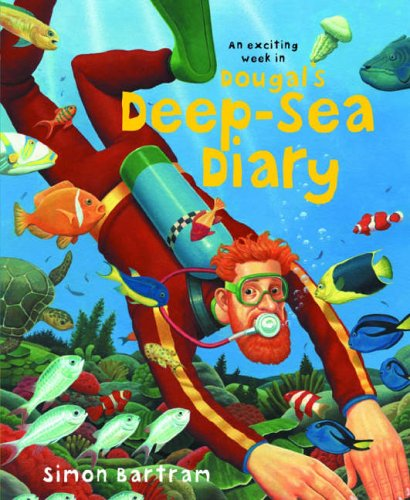 Tuesday 16th June 2020SC: I can use verbs and adverbs to describe sea creatures.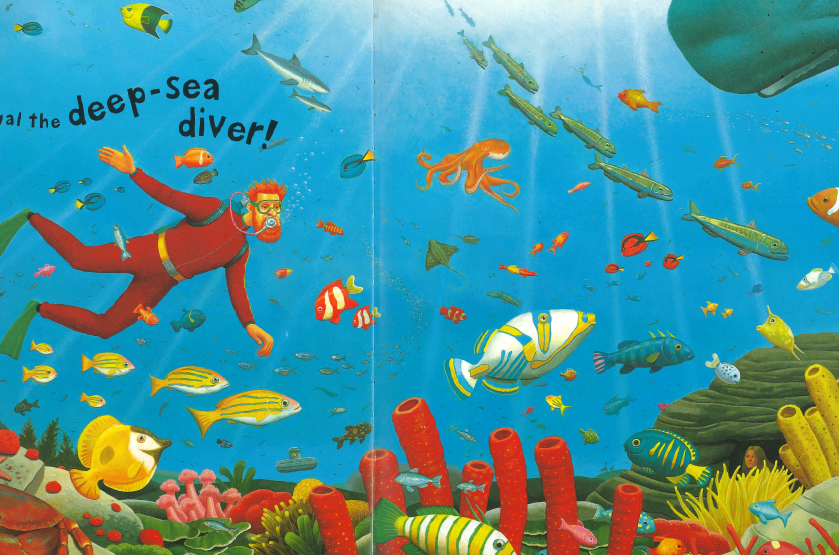 Wednesday 17th June 2020SC: I can write a diver’s log book in first person.Pick a sea creature, describe how it looks, what it is doing in the water and your opinion of them.Sharks_______________________________________________________________________________________________________________________________________________________________Dolphins_______________________________________________________________________________________________________________________________________________________________Crabs_______________________________________________________________________________________________________________________________________________________________Thursday 18th June 2020SC: I can use contractions.Friday 19th June 2020SC: I can complete a role on the wall about the character of Dougal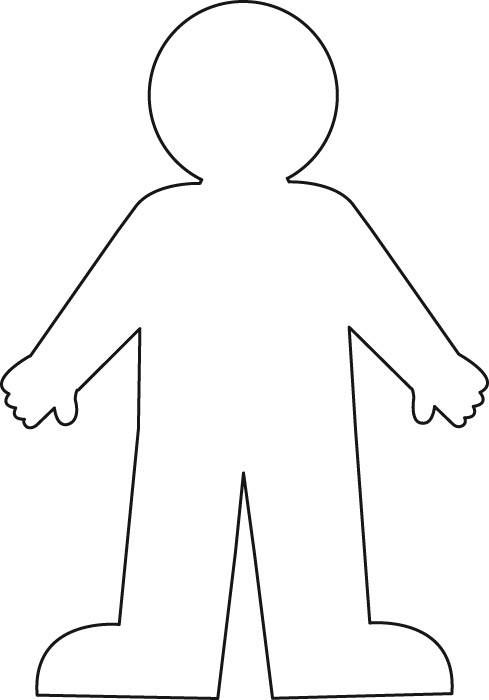 Monday 22nd June 2020SC: I can describe a setting – Atlantis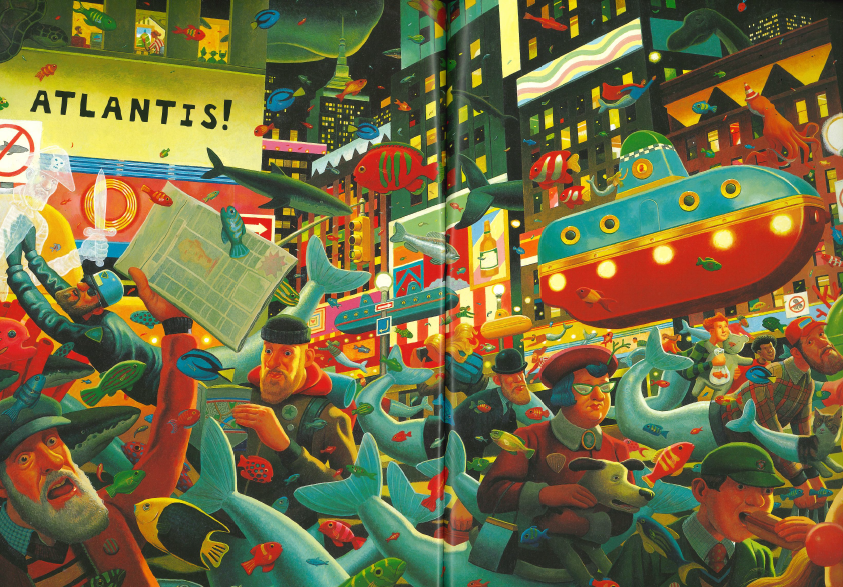 Tuesday 23rd June 2020SC: I can write a letter in first person.Wednesday 24th June 2020SC: I can write a poem about the beach/ocean.Thursday 25th June 2020SC: I can research a sea creature and record my favourite facts.Friday 27th June 2020SC: I can describe a seahorse.Monday 15th LO: To make predictions about a text.Look at the front cover of the text before reading.Use the sentence starters to make predictions about the text.I can see….    I think that ….   I’m wondering…(We usually write 3 sentences for each in class).Tuesday 16th LO: To use expanded noun phrases and verbs and adverbs.Look at the under water scene where Dougal first goes diving.Describe the sea creatures you can see using expanded noun phrases, verbs and adverbs.e.g. The small orange fish darted quickly around the seaweed.Wednesday 17th LO: To write a diver’s log book.SC: I can use verbs and adverbs.Read the text up to Wednesday… I felt tired and a little glum.Use the text to list creatures Dougal met from Saturday to Wednesday. Encourage children to focus on large sea creatures rather than fish: Sharks, crabs, turtle, octopus, whales, dolphins Create a diver’s notebook of creatures met so far from Dougal’s point of view. Encourage the use of language from the text to add detail to the notebook. Focus on using conjunctions to extend sentences and the detail within sentences. A Diver’s NotebookSharks I have only seen them when I have been in my capsule. They always look hungry and they have big sharp teeth.  They glide through the water and swish their strong fins from side to side.Thursday 18th LO: To use contractionsComplete the contractions table and use the contracted forms in sentences.I am  I’mWe are  we’reFriday 19th LO: To create a role on the wallThink about everything you know about Dougal so far.Create a roll on the wall.Outside write all the facts you know (He is a man, he likes diving).Inside write down his personal qualities (He is adventurous)Monday 22nd SC: I can describe a setting.Look at Atlantis – what can you see?  Make a list of the things you can see, hear and feel.Now write sentences as if you are there.I can see…   I can hear…. I can feel… I really like…. I wonder …Tuesday 23rd SC: I can write a letter.At the end of the story Dougal decides to not go back to his day job.Imagine being Dougal.Write a letter to a friend explaining why you decided to stay.Wednesday 24th SC; I can write a poemWrite a poem with a beach or diving theme.  It can be a shape poem, verse poem or acrostic poem.  Your poem doesn’t need to rhyme! Draw picture and decorate your page.Thursday 25th SC: I can research using book and the internet.Reading/research day – pick a sea creature to research (not a seahorse as this will be our next topic)– find out facts and make a fact file or poster or model of your chosen creature.Friday 26th SC: I can describe a seahorse.Watch the short animated film clip of seahorses movinghttps://www.youtube.com/watch?v=BdQIykGWpG4 Fill in the table – what they look like section.Descibe how the seahorse looks using noun phrases (small fins)Now think about HOW they move. Watch the clip again and note down VERBS to describe their movement e.g. rock, glide, float, dive, slide, wrap around, hang onto, grab, spin.Finally write descriptive sentences.e.g. The seahorse is swimming in the water and it is diving down to the bottom of the seabed. It likes wrapping its body around the plants on the seabed.  I can see it is rocking its body backwards and forwards. I am do not could not I will you are we are is not have not she is he is What it looks likeHow it moves